Naročnik: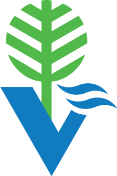 JAVNO PODJETJE VODOVOD KANALIZACIJA SNAGA d.o.o.Vodovodna cesta 901000 LjubljanaŠtevilka: VKS-22/21ZA ODDAJO JAVNEGA NAROČILA PO POSTOPKU NAROČILA MALE VREDNOSTI Izvajanje meritev elektroinštalacij in sistemov za zaščito stavb pred delovanjem strele za objekte v upravljanju JP VOKA SNAGA d.o.o.Ljubljana, marec 2021POVABILO K ODDAJI PONUDBEJAVNO PODJETJE VODOVOD KANALIZACIJA SNAGA d.o.o., Vodovodna cesta 90, 1000 Ljubljana,  vabi vse zainteresirane ponudnike, da predložijo svojo ponudbo po zahtevah razpisne dokumentacije za oddajo javnega naročila:»Izvajanje meritev elektroinštalacij in sistemov za zaščito stavb pred delovanjem strele za objekte v upravljanju JP VOKA SNAGA d.o.o.« Razpisna dokumentacija natančno določa predmet javnega naročila ter pogoje za izbiro cenovno najugodnejšega ponudnika, s katerim bo sklenjen okvirni sporazum za predmetno javno naročilo.S spoštovanjem!    Direktor         l.r. Krištof MlakarSPLOŠNA DOLOČILA Predmet javnega naročila Predmet javnega naročila je izvajanje meritev elektroinštalacij in sistemov za zaščito stavb pred delovanjem strele za objekte v upravljanju JP VOKA SNAGA d.o.o.Podroben opis predmeta javnega naročila je razviden v nadaljevanju te razpisne dokumentacije ter v ponudbenem predračunu (popisu del) in v predmetnem seznamu opreme, ki predstavljata sestavni del te razpisne dokumentacije. Ponudnik mora pri pripravi ponudbe in določanju ponudbene cene upoštevati vse materialne in nematerialne stroške, ki bodo potrebni za izvedbo predmeta naročila.Podatki o naročnikuNaročnik javnega naročila je JAVNO PODJETJE VODOVOD KANALIZACIJA SNAGA d.o.o. (krajše: JP VOKA SNAGA), Vodovodna cesta 90, 1000 Ljubljana.Podpisnik okvirnega sporazuma je direktor družbe JAVNO PODJETJE VODOVOD KANALIZACIJA SNAGA d.o.o., Vodovodna cesta 90, 1000 Ljubljana, g. Krištof MLAKAR. Pravna podlagaJavno naročilo se izvaja skladno s določbami:Zakona o javnem naročanju (Ur. l. RS, št. 91/15, 14/18, 69/19 - skl. US, 49/20 - ZIUZEOP, 80/20 - ZIUOOPE; v nadaljevanju: ZJN-3),Zakona o pravnem varstvu v postopkih javnega naročanja (Ur. l. RS, št. 43/11, 60/11-ZTP-D, 63/13, 90/14 60/17 in 72/19; v nadaljevanju: ZPVPJN),ostalih predpisov, ki temeljijo na zgoraj navedenih zakonih ter veljavno zakonodajo, ki se nanaša na predmet javnega naročila.Jezik in denarna enotaPonudniki predložijo ponudbo v slovenskem jeziku. V kolikor ponudnik v ponudbi priloži dokument ponudbe v tujem jeziku, si naročnik pridržuje pravico, da v fazi pregledovanja in ocenjevanja ponudb od ponudnika zahteva, da na lastne stroške (tj. stroške ponudnika) predloži uradne prevode dokumentov/dokazil s strani sodnega tolmača za slovenski jezik, ki so predloženi v tujem jeziku.Finančni podatki morajo biti podani v evrih, na do dve (2) decimalni mesti natančno.Dodatna pojasnila ponudnikomDodatna pojasnila ali vprašanja o razpisni dokumentaciji lahko zainteresirani ponudniki zahtevajo preko Portala javnih naročil, vendar najkasneje do sedem (7) koledarskih dni pred potekom roka za predložitev ponudb. Odgovori oziroma pojasnila bodo objavljeni na spletnem naslovu podjetja JAVNO PODJETJE VODOVOD KANALIZACIJA SNAGA d.o.o. (https://www.vokasnaga.si/javna-narocila) na mestu, kjer je objavljena razpisna dokumentacija ter na Portalu javnih naročil, najkasneje pet (5) koledarskih dni pred rokom za oddajo ponudb, pod pogojem, da bo zahteva posredovana pravočasno. Na drugače posredovane zahteve za dodatna pojasnila ali vprašanja naročnik ni dolžan odgovoriti.Variantna ponudbaNaročnik ne dopušča predložitve variantne ponudbe. Naročnik bo ponudbo, ki bo vsebovala variantno ponudbo, zavrnil kot nedopustno.Predložitev ponudbePonudnik nosi vse stroške priprave in predložitve ponudbe. Rok za predložitev ponudbe je 31. 03. 2021 do 10:00 ure.  Ponudniki morajo ponudbe predložiti v informacijski sistem e-JN na spletnem naslovu https://ejn.gov.si/eJN2, v skladu s poglavjem 6 te razpisne dokumentacije.Informacije v zvezi z odpiranjem ponudbOdpiranje ponudb bo potekalo avtomatično v informacijskem sistemu e-JN dne 31. 03. 2021 in se bo začelo ob 10:30 uri na spletnem naslovu https://ejn.gov.si/eJN2. Odpiranje poteka tako, da informacijski sistem e-JN samodejno ob uri, ki je določena za javno odpiranje ponudb, prikaže podatke o ponudniku, o variantah, če so bile zahtevane oziroma dovoljene, ter omogoči dostop do .pdf dokumenta, ki ga ponudnik naloži v sistem e-JN pod razdelek »Predračun«. Javna objava se avtomatično zaključi po preteku 60 minut. Ponudniki, ki so oddali ponudbe, imajo te podatke v informacijskem sistemu e-JN na razpolago v razdelku »Zapisnik o odpiranju ponudb«. Pregled in ocenjevanje ponudbNaročnik bo pred oddajo javnega naročila preveril obstoj in vsebino podatkov oziroma drugih navedb iz ponudbe ponudnika, kateremu se je odločil oddati javno naročilo. Naročnik bo opravil pregled in ocenjevanje ponudb ter javno naročilo oddal na način, kot je opredeljeno v določilih 89. člena ZJN-3.Opredelitev postopka Naročnik izvaja javno naročilo po postopku naročila male vrednosti v skladu s 47. členom ZJN-3. Naročnik bo o vseh odločitvah v skladu s 90. členom ZJN-3 obvestil ponudnike na način, da bo podpisano odločitev iz tega člena objavil na portalu javnih naročil. Okvirni sporazumOkvirni sporazum z izbranim ponudnikom bo podpisal zakoniti zastopnik naročnika.Okvirni sporazum se bo pred podpisom vsebinsko prilagodil le glede na to, ali bo izbrani ponudnik predložil skupno ponudbo, prijavil sodelovanje podizvajalcev in podobno.V skladu s šestim odstavkom 14. člena Zakona o integriteti in preprečevanju korupcije (Ur. l. RS, št. 69/11-UPB2; v nadaljevanju ZIntPK) je dolžan izbrani ponudnik na poziv naročnika, pred podpisom okvirnega sporazuma, predložiti izjavo ali podatke o udeležbi fizičnih in pravnih oseb v lastništvu izbranega ponudnika, ter o gospodarskih subjektih za katere se glede na določbe zakona, ki ureja gospodarske družbe, šteje, da so povezane družbe z izbranim ponudnikom (Obrazec 1 k Prilogi 3). Če bo ponudnik predložil lažno izjavo oziroma bo dal neresnične podatke o navedenih dejstvih, bo to imelo za posledico ničnost okvirnega sporazuma. Izjavo bodo morali podati tudi ostali gospodarski subjekti, ki nastopajo v ponudbi skupaj s ponudnikom.Vzorec okvirnega sporazuma je kot Priloga 7 sestavni del te razpisne dokumentacije. Ponudnik s podpisom Priloge 3/1 potrdi, da se strinja z vsebino okvirnega sporazuma. Ponudnik izpolni vzorec okvirnega sporazuma.Pravno varstvoPonudnikom je zagotovljeno pravno varstvo, skladno z Zakonom o pravnem varstvu v postopkih javnega naročanja. Zaupnost podatkov in informacijNaročnik zagotavlja javnost in zaupnost podatkov skladno s 35. členom ZJN-3 ob upoštevanju določb zakona, ki ureja varstvo osebnih podatkov, tajne podatke/informacije ali gospodarske družbe.Podatki/informacije, ki jih bo ponudnik v skladu z zakonom, ki ureja gospodarske družbe, varstvo osebnih podatkov ali tajne podatke, upravičeno označil kot zaupne ali poslovno skrivnost, bodo uporabljeni samo za namene predmetnega javnega naročila in ne bodo dostopni nikomur izven kroga oseb, ki bodo vključene v razpisni postopek. Ti podatki/informacije ne bodo objavljeni na odpiranju ponudb niti v nadaljevanju postopka ali kasneje. Naročnik bo v celoti odgovoren za varovanje zaupnosti tako dobljenih podatkov/informacij.Jamstvo za napakeIzbrani ponudnik, s katerim bo naročnik sklenil okvirni sporazum, bo moral jamčiti za odpravo vseh vrst napak na predmetu javnega naročila, skladno z določili Obligacijskega zakonika.Celovitost ponudbePonudnik mora oddati ponudbo za celoten predmet javnega naročila, pri čemer mora ponudba ustrezati tehničnim in ostalim zahtevam, navedenim v predmetni dokumentaciji naročnika. V primeru, da predmet ponudbe ne bo v skladu z vsemi zahtevami in pogoji razpisne dokumentacije št. VKS-22/21, bo naročnik tako ponudbo izključil iz sodelovanja v postopku oddaje javnega naročila.Skupna ponudbaPonudbo lahko predloži skupina ponudnikov, ki mora predložiti pravni akt o skupni izvedbi naročila. Ponudbo lahko predloži skupina ponudnikov, ki mora predložiti akt o skupni izvedbi naročila (za Prilogo 1). Navedeni akt mora opredeliti:medsebojno odgovornost posameznih članov skupine za izvedbo naročila znotraj skupine,neomejeno solidarno odgovornost članov skupine do naročnika glede vseh obveznosti,glavnega nosilca izvedbe obveznosti, s katerim bo naročnik komuniciral,nosilca finančnih obračunov in transakcij z navedbo transakcijskega računa, preko katerega se bo izvajalo plačevanje izvedenih obveznosti,nosilca zavarovanja obveznost iz naslova dobre izvedbe del, določila v primeru izstopa partnerja,pooblastilo vodilnemu partnerju,opredelitev deležev in področje dela.V primeru skupne ponudbe, okvirni sporazum podpišejo vsi partnerji v skupni ponudbi. Vsak član skupine ponudnikov v okviru skupne ponudbe odgovarja naročniku neomejeno solidarno.Ponudba s podizvajalciPonudnik lahko del javnega naročila odda v podizvajanje. Če bo ponudnik izvajal javno naročilo s podizvajalci, mora v ponudbi priložiti: navesti vse podizvajalce, vsak del javnega naročila, ki ga namerava oddati v podizvajanje, ter kontaktne podatke in zakonite zastopnike predlaganih podizvajalcev (Priloga 4/1),izpolnjeno Prilogo 3/2 UGOTAVLJANJE SPOSOBNOSTI – Izjava podizvajalca/subjekta, katerega zmogljivost uporablja ponudnik teh podizvajalcev v skladu z 79. členom ZJN-3,priložiti zahtevo podizvajalca za neposredno plačilo, če podizvajalec to zahteva (Priloga 4/2),izpolnjeno Prilogo 3/3 UGOTAVLJANJE SPOSOBNOSTI – Fizične osebe,izpolnjen Obrazec 1 k Prilogi 3. Naročnik bo zavrnil vsakega podizvajalca, če zanj obstajajo razlogi za izključitev iz tč. 3.1. razpisne dokumentacije. Ponudnik mora za posameznega podizvajalca priložiti enaka dokazila za izpolnjevanje pogojev, določenih v prejšnjem stavku, kot jih mora priložiti zase, razen pri pogojih, kjer so že predvidena dokazila, ki jih mora podizvajalec predložiti.Ponudnik, kateremu bo javno naročilo oddano, bo v razmerju do naročnika v celoti odgovarjal za izvedbo prejetega naročila, ne glede na število podizvajalcev.Ponudnik, ki izvaja javno naročilo z enim ali več podizvajalci, mora v celoti upoštevati obveznosti iz 94. člena ZJN-3 in zahteve iz razpisne dokumentacije, ter za vse navedene podizvajalce predložiti izpolnjene, podpisane in žigosane zahtevane obrazce iz razpisne dokumentacije. Če ponudnik ne ravna v skladu s 94. člena ZJN-3, bo naročnik Državni revizijski komisiji podal predlog za uvedbo postopka o prekršku iz 2. točke prvega odstavka 112. člena ZJN-3. Naročnik lahko od ponudnika, kateremu se je odločil oddati javno naročilo zahteva predložitev podizvajalske pogodbe, v kateri morajo biti opredeljeni polni naziv in naslov podizvajalca (vključno z matično številko, davčno številko in transakcijskim računom), vsak del javnega naročila (storitev/gradnja/blago), ki se oddaja v podizvajanje (vrsta/opis del/storitev/dobav), količina/delež (%) javnega naročila, ki se oddaja v podizvajanje, vrednost del ali storitev brez DDV ter kraj in rok izvedbe.V kolikor ponudnik ne oddaja ponudbe z nobenim podizvajalcem, mu ni potrebno izpolniti/priložiti prilog, ki se nanašajo na podizvajalce.Uporaba zmogljivosti drugih subjektovPonudnik lahko za izvedbo javnega naročila uporabi zmogljivosti drugih subjektov, kot to določa 81. člen ZJN-3, pri čemer pri subjektih, katerih zmogljivosti bo uporabljal ponudnik, ne smejo obstajati razlogi za izključitev iz sodelovanja v postopku javnega naročanja iz točke 3.1 razpisne dokumentacije.Če želi ponudnik uporabiti zmogljivosti drugih subjektov, mora v ponudbi dokazati, da bo imel na voljo sredstva, na primer s predložitvijo zagotovil teh subjektov za ta namen. Naročnik bo v tem primeru ravnal v skladu s drugim odstavkom 81. člena ZJN-3. V primeru, da bo gospodarski subjekt za izvedbo javnega naročila uporabljal zmogljivost drugih subjektov (ki niso partner/ji v primeru skupne ponudbe ali podizvajalec/ci), mora za vsakega izmed subjektov, na katerega zmogljivosti se sklicuje, priložiti naslednje izpolnjene in podpisane priloge: Prilogo 3/2 UGOTAVLJANJE SPOSOBNOSTI – Izjava podizvajalca/subjekta, katerega zmogljivost uporablja ponudnik;Prilogo 3/3 UGOTAVLJANJE SPOSOBNOSTI – Fizične osebe; Prilogo 4/3 SEZNAM SUBJEKTOV, KATERIH ZMOGLJIVOST UPORABLJA PONUDNIK.Ponudnik, kateremu bo javno naročilo oddano, bo v razmerju do naročnika v celoti odgovarjal za izvedbo prejetega naročila, ne glede na število subjektov, katerih zmogljivost bo ponudnik uporabljal v ponudbi oz. pri izvedbi predmeta javnega naročila.V kolikor ponudnik za izvedbo javnega naročila ne bo uporabil zmogljivosti drugih subjektov, mu ni potrebno upoštevati določil oz. izpolniti/priložiti prilog, ki se nanašajo na subjekt/e, katerih zmogljivost uporablja ponudnik v ponudbi. Ponudbena cenaVrednost razpisanih del je fiksna. Ponudnik izdela vrednostni del ponudbe na osnovi tehničnih zahtev in pogojev iz razpisne dokumentacije z upoštevanjem vseh dodatnih pogojev (tehničnih in splošnih) ter podanih fiksnih stroškov, ki morajo biti vkalkulirani v ponudbeni ceni. Ponudnik mora pri pripravi ponudbe in ponudbenega dela upoštevati zahtevo naročnika po kompatibilnosti ponujene rešitve z obstoječim sistemom naročnika.Veljavnost ponudbePonudba mora biti veljavna še najmanj 90 dni od datuma, določenega za oddajo ponudb.Način obračunavanja in plačilni pogojiNačin obračunavanja in plačilni pogoji so razvidni iz priloženega vzorca okvirnega sporazuma.TEHNIČNA SPECIFIKACIJA IN OSTALI PONUDBENI POGOJI IN ZAHTEVESplošno Predmet razpisa je pregled, preizkus in meritve nizkonapetostnih električnih inštalacij in sistemov za zaščito stavb pred delovanjem strele v/na objektih v upravljanju JP VOKA SNAGA d.o.o. v skladu s Pravilnikom o zahtevah za nizkonapetostne električne inštalacije v stavbah (Ur.l. RS, št. 41/09, 2/12, 61/17 - GZ), Pravilnikom o zaščiti stavb pred delovanjem strele (Ur.l. RS, št. 28/09, 2/12, 61/17 – GZ) ter drugo zakonodajo, standardi ter smernicami, ki opredeljujejo zgoraj navedeno področje.Opis del in nalogpregled nizkonapetostnih električnih inštalacij in sistemov za zaščito stavb pred delovanjem strele;preizkus nizkonapetostnih električnih inštalacij in sistemov za zaščito stavb pred delovanjem strele;izvedbo meritev nizkonapetostnih električnih inštalacij in sistemov za zaščito stavb pred delovanjem strele, z izdelavo merilnih poročil v elektronski obliki in dveh tiskanih izvodih;izdelava poročila o ugotovljenih pomanjkljivostih;morebitna izdelava in izris enopolnih shem v elektronski obliki in dveh tiskanih izvodih od katerih se en izvod namesti v električne razdelilnike;označitev posameznih tokokrogov na elementih v električnih razdelilnikih in na merilnih mestih (vtičnicah, stikalih,…);morebitna ponovna izvedba meritev na posameznih merilnih mestih, na katerih je naročnik odpravil napake ugotovljene pri prvi izvedbi meritev;Druge nalogeIzvajanje nalog v skladu s terminskimi plani, ki jih bo dogovoril z naročnikom.Ponudbena cena Ponudba mora vključevati vse stroške, povezane z izvedbo razpisanih storitev. Ponudnik mora podati cene za vse postavke ponudbenega predračuna.UGOTAVLJANJE SPOSOBNOSTIZa ugotavljanje sposobnosti mora ponudnik izpolnjevati pogoje skladno z določbami ZJN-3 in pogoje, ki so določeni v tej razpisni dokumentaciji. Za ugotavljanje sposobnosti mora ponudnik predložiti dokazila kot so navedena za vsakim zahtevanim pogojem. Enako velja v primeru, če ponudnik sodeluje s partnerji (skupna ponudba) ali podizvajalci. Naročnik si pridržuje pravico, da v času pregleda ponudb in vse do podpisa okvirnega sporazuma od ponudnika zahteva predložitev dokazil ali del dokazil v zvezi z navedbami v izjavah, ki izkazujejo izpolnjevanje zahtevanih pogojev, predložitev morebiti potrebnih pooblastil za preveritev izpolnjevanje zahtevanih pogojev oziroma podatkov, predložitev podatkov o naslovih, kjer je mogoče preveriti izpolnjevanje pogojev oziroma vse potrebno za pregled in preveritev ponudb.Če ni v teh navodilih za posamezne dokumente drugače določeno, zadošča predložitev kopij zahtevanih dokumentov. Naročnik si pridržuje pravico do vpogleda v originalne dokumente.Obrazci izjav, ki jih mora predložiti ponudnik v ponudbi, so del dokumentacije. Izjave so lahko predložene na teh obrazcih ali na ponudnikovih, ki pa vsebinsko bistveno ne smejo odstopati od priloženih obrazcev. Izjave ponudnika morajo biti pisne ter podpisane s strani ponudnika. V kolikor ponudnik uporablja žig, se obrazci tudi žigosajo. Naročnik si pridržuje pravico do preveritve verodostojnosti izjav oziroma potrdil pri podpisniku le-teh.V skladu s tretjim odstavkom 47. člena ZJN-3 naročniku ni treba preveriti obstoja in vsebine navedb v ponudbi, razen če dvomi o resničnosti ponudnikovih izjav. Naročnik bo v tem primeru preveril ponudbo ponudnika v skladu z določili ZJN-3, od ponudnika pa ima pravico zahtevati dokazila ali soglasja, ki bodo izkazovala, da je obstoj in vsebina navedb v ponudbi ponudnika resnična.Razlogi za izključitevPogoj mora izpolniti ponudnik. V primeru skupne ponudbe mora pogoj izpolniti vsak izmed partnerjev. V primeru ponudbe s podizvajalci mora pogoj izpolniti vsak izmed nominiranih podizvajalcev. V kolikor ponudnik glede pogojev v zvezi z ekonomskim in finančnim položajem ter tehnično in strokovno sposobnostjo, v skladu z 81. členom ZJN-3, uporabi zmogljivosti drugih subjektov, morajo spodaj navedene pogoje izpolnjevati tudi subjekti, katerih zmogljivosti uporablja ponudnik.A: Razlogi, povezani s kazenskimi obsodbami Naročnik bo iz sodelovanja v postopku javnega naročanja izključil gospodarski subjekt, če pri preverjanju v skladu s 77., 79. in 80. členom ZJN-3 ugotovi ali je drugače seznanjen, da je bila gospodarskemu subjektu ali osebi, ki je članica upravnega, vodstvenega ali nadzornega organa tega gospodarskega subjekta ali ki ima pooblastila za njegovo zastopanje ali odločanje ali nadzor v njem, izrečena pravnomočna sodba, ki ima elemente naslednjih kaznivih dejanj, ki so opredeljena v prvem odstavku 75. člena ZJN-3.Dokazilo:Izpolnjena in podpisana Priloga 3/1 – »UGOTAVLJANJE SPOSOBNOSTI – Izjava ponudnika« (in partnerja v primeru skupne ponudbe) oz. Priloga 3/2 – »UGOTAVLJANJE SPOSOBNOSTI – Izjava podizvajalca/subjekta, katerega zmogljivost uporablja ponudnika«.Osebe, ki so člani upravnega, vodstvenega ali nadzornega organa ponudnika, partnerja v primeru skupne ponudbe, podizvajalca in subjekta, katerega zmogljivosti uporablja ponudnik ali ki imajo pooblastila za njegovo zastopanje ali odločanje ali nadzor v njem, morajo izpolniti in podpisati Prilogo 3/3.B: Razlogi, povezani s plačilom davkov ali prispevkov za socialno varnostNaročnik bo iz sodelovanja v postopku javnega naročanja izključil gospodarski subjekt, če pri preverjanju v skladu s 77., 79. in 80. členom ZJN-3 ugotovi, da gospodarski subjekt ne izpolnjuje obveznih dajatev in drugih denarnih nedavčnih obveznosti v skladu z zakonom, ki ureja finančno upravo, ki jih pobira davčni organ v skladu s predpisi države, v kateri ima sedež, ali predpisi države naročnika, če vrednost teh neplačanih zapadlih obveznosti na dan oddaje ponudbe ali prijave znaša 50 eurov ali več. Šteje se, da gospodarski subjekt ne izpolnjuje obveznosti iz prejšnjega stavka tudi, če na dan oddaje ponudbe ali prijave ni imel predloženih vseh obračunov davčnih odtegljajev za dohodke iz delovnega razmerja za obdobje zadnjih petih let do dne oddaje ponudbe ali prijave.Dokazilo:Izpolnjena in podpisana Priloga 3/1 – »UGOTAVLJANJE SPOSOBNOSTI – Izjava ponudnika« (in partnerja v primeru skupne ponudbe) oz. Priloga 3/2 – »UGOTAVLJANJE SPOSOBNOSTI – Izjava podizvajalca/subjekta, katerega zmogljivost uporablja ponudnika«.C: Razlogi, povezani z insolventnostjo, nasprotjem interesov ali kršitvijo poklicnih pravilNaročnik bo iz sodelovanja v postopku javnega naročanja izključil gospodarski subjekt tudi v naslednjih primerih:če lahko naročnik na kakršen koli način izkaže kršitev obveznosti iz drugega odstavka 3. člena ZJN-3;če se je nad gospodarskim subjektom začel postopek zaradi insolventnosti ali prisilnega prenehanja po zakonu, ki ureja postopek zaradi insolventnosti in prisilnega prenehanja, ali postopek likvidacije po zakonu, ki ureja gospodarske družbe, če njegova sredstva ali poslovanje upravlja upravitelj ali sodišče, ali če so njegove poslovne dejavnosti začasno ustavljene, ali če se je v skladu s predpisi druge države nad njim začel postopek ali pa je nastal položaj z enakimi pravnimi posledicami;če lahko naročnik z ustreznimi sredstvi izkaže, da je gospodarski subjekt zagrešil hujšo kršitev poklicnih pravil, zaradi česar je omajana njegova integriteta;če izkrivljanja konkurence zaradi predhodnega sodelovanja gospodarskih subjektov pri pripravi postopka javnega naročanja v skladu s 65. členom ZJN-3 ni mogoče učinkovito odpraviti z drugimi, blažjimi ukrepi;če so se pri gospodarskem subjektu pri prejšnji pogodbi o izvedbi javnega naročila ali prejšnji koncesijski pogodbi, sklenjeni z naročnikom, pokazale precejšnje ali stalne pomanjkljivosti pri izpolnjevanju ključne obveznosti, zaradi česar je naročnik predčasno odstopil od prejšnjega naročila oziroma pogodbe ali uveljavljal odškodnino ali so bile izvedene druge primerljive sankcije.Dokazilo:Izpolnjena in podpisana Priloga 3/1 – »UGOTAVLJANJE SPOSOBNOSTI – Izjava ponudnika« (in partnerja v primeru skupne ponudbe) oz. Priloga 3/2 – »UGOTAVLJANJE SPOSOBNOSTI – Izjava podizvajalca/subjekta, katerega zmogljivost uporablja ponudnika«.D: Nacionalni razlogi za izključitevNaročnik bo iz posameznega postopka javnega naročanja izključil gospodarski subjekt:če je ta na dan, ko poteče rok za oddajo ponudb, izločen iz postopkov oddaje javnih naročil zaradi uvrstitve v evidenco gospodarskih subjektov z negativnimi referencami;če mu je bila v zadnjih treh letih pred potekom roka za oddajo ponudb s pravnomočno odločbo pristojnega organa Republike Slovenije ali druge države članice ali tretje države dvakrat izrečena globa zaradi prekrška v zvezi s plačilom za delo.Dokazilo:Izpolnjena in podpisana Priloga 3/1 – »UGOTAVLJANJE SPOSOBNOSTI – Izjava ponudnika« (in partnerja v primeru skupne ponudbe) oz. Priloga 3/2 – »UGOTAVLJANJE SPOSOBNOSTI – Izjava podizvajalca/subjekta, katerega zmogljivost uporablja ponudnika«.Pogoji za sodelovanje Ustreznost za opravljanje poklicne dejavnostiGospodarski subjekt mora biti vpisan v enega od poklicnih ali poslovnih registrov, ki se vodijo v državi članici, v kateri ima gospodarski subjekt sedež. Seznam poklicnih ali poslovnih registrov v državah članicah Evropske unije določa Priloga XI Direktive 2014/24/EU.Če morajo imeti gospodarski subjekti določeno dovoljenje ali biti člani določene organizacije, da lahko v svoji matični državi opravljajo določeno storitev, lahko naročnik v postopku za oddajo javnega naročila storitev od njih zahteva, da predložijo dokazilo o tem dovoljenju ali članstvu.Dokazila:Izpolnjena in podpisana Priloga 3/1 – »UGOTAVLJANJE SPOSOBNOSTI – Izjava ponudnika« (in partnerja v primeru skupne ponudbe) oz. Priloga 3/2 – »UGOTAVLJANJE SPOSOBNOSTI – Izjava podizvajalca/subjekta, katerega zmogljivost uporablja ponudnika«.Ekonomski in finančni položajPogoji naročnika glede ekonomskega in finančnega položaja:   Ponudnik mora imeti stabilno poslovanje, ter mora biti ekonomsko in finančno sposoben izvesti predmet javnega naročila; Ponudnik v preteklih šestih (6) mesecih pred oddajo ponudbe ni smel imeti dospelih neporavnanih obveznosti;V primeru skupne ponudbe mora navedene pogoje izpolnjevati vsak izmed partnerjev v skupni ponudbi.Dokazila:Ponudnik (oz. vsak izmed partnerjev v primeru skupne ponudbe), izpolni zahtevo s priložitvijo podpisane in izpolnjene priloge 3/1 (velja za ponudnika/partnerja).Tehnična in strokovna sposobnost V nadaljevanju navedene tehnične in strokovne pogoje oz. sposobnost/i lahko ponudnik izpolni samostojno, kot skupina ponudnikov (partnerji) v primeru skupne ponudbe ali s podizvajalci oz. subjektom, katerega zmogljivost bo ponudnik uporabil (glede na dejavnosti, ki so predmet javnega naročila in jih bo v okviru ponudbe posamezni subjekt izvajal), vendar bo moral ta subjekt (s katerim se izkazuje pogoje oz. sposobnost) predmetna dela javnega naročila tudi izvesti.Tehnični sposobnost oziroma pogojiPonudnik mora razpolagati z vsemi tehničnimi sredstvi in opremo, ter mora zagotoviti ustrezne tehnične zmogljivosti za kvalitetno izvedbo celotnega naročila v predvidenem roku, skladno z zahtevami iz razpisne dokumentacije, pravili stroke ter določili predpisov in standardov s področja predmeta naročila. Predmet ponudbe mora izpolnjevati vse standarde, pogoje in zahteve naročnika, navedene v dokumentacije v zvezi z oddajo javnega naročila. Ponudnik se mora strinjati z vsemi pogoji, navedenimi v tehnični specifikaciji predmeta javnega naročila.Dokazila:Ponudnik izkaže izpolnjevanje teh pogojev s podpisom priloge 3/1 (in tudi s prilogo 3/2 v primeru ponudbe s podizvajalci in/ali subjekti, katerih zmogljivost uporablja ponudnik).Kadrovska sposobnost oziroma pogoji Splošni kadrovski pogoji Ponudnik mora imeti zaposlena oz. drugače zakonsko ustrezno pogodbeno urejeno sodelovanje z vsaj dvema usposobljenima NPK preglednikoma manj zahtevnih električnih inštalacij in inštalacij zaščite pred delovanjem strele ter vsaj enega usposobljenega  NPK preglednika zahtevnih električnih inštalacij in inštalacij zaščite pred delovanjem strele.Dokazila:Ponudnik mora navesti imena in priimke usposobljenih NPK preglednikov v prilogi 2 ter za vsakega od navedenih usposobljenih NPK preglednikov predložiti ustrezno dokazilo v prilogi 5.ReferenceNaročnik bo pri merilu referenc upošteval reference s potrjenimi referenčnimi izjavami s strani dejanskih končnih naročnikov, ki bodo izkazovale, da je v zadnjih treh (3.) letih pred oddajo ponudb oz. konkretno od 1.1.2018, kvalitetno in pravočasno ter v skladu s sklenjeno pogodbo/okvirnim sporazumom oz. prejetim naročilom izvedel enake storitve, kot so predmet tega razpisa. Ponudnik mora predložiti vsaj tri potrjene reference s področja izvedbe podobnih del na področju industrije in eno referenco s področja poslovnih objektov, v skupni minimalni vrednosti 10.000,00 EUR (za vsako referenco posebej) v tekočem letu za posameznega naročnika.Dokazila:Izpolnjena in podpisana Priloga 6/1 »Seznam referenc« ter izpolnjena in potrjena Priloga 6/2 »Potrditev referenc s strani posameznih naročnikov«. Ponudnik lahko že ob oddaji ponudbe predloži izpolnjeno in potrjeno prilogo. Reference, katerih referenčni naročnik bo JP VOKA SNAGA, d.o.o. in bodo navedene v Prilogi 6/1, bo naročnik preveril v lastnih evidencah.Ostale zahteve naročnikaGospodarski subjekt ne sme biti uvrščen na seznam poslovnih subjektov, s katerimi na podlagi 35. člena Zakona o integriteti in preprečevanju korupcije (Ur. l. RS, št. 69/11-UPB2, v nadaljevanju: ZIntPK), naročniki ne smejo sodelovati.Dokazila:Izpolnjena in podpisana Priloga 3/1 – »UGOTAVLJANJE SPOSOBNOSTI – Izjava ponudnika« (in partnerja v primeru skupne ponudbe) oz. Priloga 3/2 – »UGOTAVLJANJE SPOSOBNOSTI – Izjava podizvajalca/subjekta, katerega zmogljivost uporablja ponudnika«.MERILA ZA IZBIRO PONUDNIKOVNaročnik bo izbral najugodnejšega ponudnika v skladu z merili kot so spodaj opredeljena. Izbran bo ponudnik, ki bo dosegel skupno najvišje število točk. Izbrani ponudnik bo s strani naročnika prejel v podpis okvirni sporazum. Ponudbena cenaPonudnike se bo ocenilo za vsako postavko storitve po naslednji formuli:T(i) – doseženo število točk storitveTmax(i) – maksimalno št. točk za storitev, ki jo poda naročnikCena(i) – cena ponudnika za storitevCenamin(i) – minimalna cena storitve iz vseh ponudbCenasred(i) – povprečna cena iz vseh ponudb Maksimalno število točkPregled in preizkus električnih inštalacij – 220 točkIzdelava in izris enopolnih shem – 50 točkObseg del: Izdelava in izris enopolnih shem v elektronski obliki in dveh tiskanih izvodih od katerih se en izvod namesti v električne razdelilnike;Ponovni pregled in preizkus električnih inštalacij – 110 točkObseg del: Pregled nizkonapetostnih električnih inštalacij, Preizkus nizkonapetostnih električnih inštalacij, izvedba meritev nizkonapetostnih električnih inštalacij z izdelavo merilnih poročil v elektronski obliki in v dveh tiskanih izvodih; Pregled in preizkus sistemov za zaščito stavb pred delovanjem strele – 50 točkObseg del: Pregled sistema za zaščito stavb pred delovanjem strele, Preizkus sistema za zaščito stavb pred delovanjem strele, izvedba meritev z sistema za zaščito stavb pred delovanjem strele (tudi galvanske povezave), izdelavo merilnih poročil v elektronski obliki in v dveh tiskanih izvodih; Ponovni pregled in preizkus sistemov za zaščito stavb pred delovanjem strelObseg del: Pregled sistema za zaščito stavb pred delovanjem strele, Preizkus sistema za zaščito stavb pred delovanjem strele, izvedba meritev z sistema za zaščito stavb pred delovanjem strele (tudi galvanske povezave), izdelavo merilnih poročil v elektronski obliki in v dveh tiskanih izvodih;NAVODILA PONUDNIKOM ZA IZDELAVO PONUDBEIzdelava ponudbePonudba naj bo izdelana tako, da:ponudba vsebuje vse zahtevane dokumente in obrazce, navedene v 5.3. poglavju razpisne dokumentacije,je ponudba podpisana in žigosana na mestih, kjer je to zahtevano.Odgovori na zahtevana vprašanja oziroma priloge razpisne dokumentacije, ki jih morajo izpolniti ponudniki, so osnova za ugotavljanje popolnosti ponudbe in osnova za ugotavljanje sposobnosti ponudnikov, glede na zahteve in pogoje iz te razpisne dokumentacije. Ponudniki so obvezani priložiti vse priloge, razen če v posamezni prilogi ni drugače navedeno. Sestavni del razpisne dokumentacije so tudi vse morebitne spremembe, dopolnitve in popravki razpisne dokumentacije ter dodatna pojasnila in odgovori na vprašanja ponudnikov, objavljena na portalu za javna naročila in na spletni strani https://www.vokasnaga.si/javna-narocila, ki jih morajo ponudniki upoštevati pri pripravi ponudbene dokumentacije. Način in navodila za predložitev ponudbPonudniki morajo ponudbe predložiti v informacijski sistem e-JN na spletnem naslovu https://ejn.gov.si/eJN2, v skladu s točko 3 dokumenta Navodila za uporabo informacijskega sistema za uporabo funkcionalnosti elektronske oddaje ponudb e-JN: PONUDNIKI (v nadaljevanju: Navodila za uporabo e-JN), ki je del te razpisne dokumentacije in objavljen na spletnem naslovu https://ejn.gov.si/eJN2.Ponudnik se mora pred oddajo ponudbe registrirati na spletnem naslovu https://ejn.gov.si/eJN2, v skladu z Navodili za uporabo e-JN. Če je ponudnik že registriran v informacijski sistem e-JN, se v aplikacijo prijavi na istem naslovu.Za oddajo ponudb je zahtevano eno od s strani kvalificiranega overitelja izdano digitalno potrdilo: SIGEN-CA (www.sigen-ca.si), POŠTA®CA (postarca.posta.si), HALCOM-CA (www.halcom.si), AC NLB (www.nlb.si).Ponudnik lahko do roka za oddajo ponudb svojo ponudbo umakne ali spremeni. Če ponudnik v informacijskem sistemu e-JN svojo ponudbo umakne, se šteje, da ponudba ni bila oddana in je naročnik v sistemu e-JN tudi ne bo videl. Če ponudnik svojo ponudbo v informacijskem sistemu e-JN spremeni, je naročniku v tem sistemu odprta zadnja oddana ponudba. Po preteku roka za predložitev ponudb ponudbe ne bo več mogoče oddati.Vsebina ponudbene dokumentacijePonudnik, ki odda ponudbo, pod kazensko in materialno odgovornostjo jamči, da so vsi podatki in dokumenti, podani v ponudbi, resnični, in da fotokopije priloženih listin ustrezajo originalu. V nasprotnem primeru ponudnik naročniku odgovarja za vso škodo, ki mu je nastala.Ponudbena dokumentacija, ki jo naročnik zahteva z javnim razpisom in jih mora ponudnik naložiti v informacijski sistem e-JN je navedena v nadaljevanju: Predračun (PONUDBA - priloga 2)Ponudnik mora obrazec »Ponudba« izpolniti, podpisati in žigosati ter ga v .pdf formatu naložiti na informacijski sistem e-JN v razdelek »Predračun« Povzetek predračuna bo dostopen na javnem odpiranju ponudb. Obrazec predračuna (popisa del) je k razpisni dokumentaciji priložena v excel formatu. Ponudnik ga izpolni, natisne in v pisni obliki podpiše in žigosa na strani rekapitulacije za celotno javno naročilo in ter ga kot prilogo 11 naloži v informacijski sistem e-JN v razdelek »Drugi dokumenti«. Celoten obrazec predračuna (popisa del)  mora biti priložen tudi v excel formatu.Ostala ponudbena dokumentacijaPonudnik v informacijskem sistemu e-JN v razdelek »Drugi dokumenti« naloži ostalo ponudbeno dokumentacijo, ki je zahtevana s to razpisno dokumentacijo, vključno s celotnim predračunom specifikacije opreme.Spodaj zahtevana ponudbena dokumentacija mora biti priložena v .pdf formatu (sken celotne ponudbe z izpolnjenimi, podpisanimi in žigosanimi ponudbenimi listinami). Ponudnik lahko fizični podpis nadomesti z elektronskim podpisom, v kolikor e-JN to dopušča in ni drugače določeno z razpisno dokumentacijo (v tem primeru žigosanje ni potrebno). Celoten predračun specifikacije opreme mora biti priložen tudi v excel formatu. Ponudniki so obvezani priložiti vse priloge, razen če v posamezni prilogi ni drugače navedeno.Ponudnik mora prilogo izpolniti, podpisati in žigosati. V primeru skupne ponudbe morajo razmnožen obrazec Priloge 1 izpolniti vsi ponudniki – partnerji. Za prilogo se priloži pravni akt o skupni izvedbi naročila.Ponudnik mora obrazec ponudbe izpolniti, podpisati. Za ugotavljanje sposobnosti mora ponudnik predložiti izpolnjeno in podpisano Prilogo 3/1.Za ugotavljanje sposobnosti mora podizvajalec/subjekt, katerega zmogljivost uporablja predložiti izpolnjeno in podpisano Prilogo 3/2. V kolikor ponudnik v predmetnem naročilu ne nastopa z nobenim podizvajalcem/subjektom, katerega zmogljivost uporablja, Priloge ni treba prilagati.Izjavo izpolnijo in podpišejo VSE osebe, ki so člani upravnega, vodstvenega ali nadzornega organa gospodarskega subjekta (ponudnika, partnerja, podizvajalca, subjekta) ali ki imajo pooblastila za njegovo zastopanje ali odločanje ali nadzor v njem.Podizvajalec izpolni vse zahtevane podatke, v kolikor ponudnik del javnega naročila odda v podizvajanje. V kolikor ponudnik v predmetnem naročilu ne nastopa z nobenim podizvajalcem, priloge ni treba prilagati.Podizvajalec izpolni in podpiše prilogo, v kolikor zahteva neposredna plačila. V nasprotnem primeru priloge ne izpolni in je ne prilaga ponudbeni dokumentaciji.Ponudnik mora prilogo izpolniti, v kolikor uporabi zmogljivost drugih subjektov za izvedbo javnega naročila, ki niso partner/ji v primeru skupne ponudbe ali podizvajalec/ci. Ponudnik razmnoži potrebno število izvodov vseh obrazcev. V kolikor ponudnik ne bo uporabil zmogljivosti drugih subjektov za izvedbo javnega naročila, priloge ni potrebno izpolni.Ponudnik mora za vsakega NPK preglednika, ki ga navaja v svoji ponudbi za zadostitev kadrovskemu pogoju iz tč. 3.2.2 predložiti ustrezno dokazilo v tej prilogi. Ponudnik mora v obrazcu navesti pridobljene reference za predmetno javnega naročila.V prilogi ponudnik priloži izpolnjene obrazce za reference, ki jih ponudnik navaja v Prilogi 6/1. Obrazec mora ponudnik razmnožiti v potrebnem številu.Ponudnik s podpisom Priloge 3/1 potrdi, da se strinja z vsebino okvirnega sporazuma. V prilogi ponudnik predloži parafiran izvod okvirnega sporazuma.VKS-22/21– Izvajanje meritev elektroinštalacij in sistemov za zaščito stavb pred delovanjem strele za objekte v upravljanju JP VOKA SNAGA d.o.o.*MSP: mikro, mala in srednje velika podjetja kot so opredeljena v Priporočilu Komisije 2003/361/ES.Navodilo: V primeru skupne ponudbe se ta obrazec kopira v ustreznem številu, za to stranjo pa se priloži pravni akt o skupni izvedbi naročila.Obrazec 1 k prilogi 1 PRAVNI AKT O SKUPNI IZVEDBI NAROČILAZa Obrazcem 1 k prilogi 1 se priloži pravni akt o skupni izvedbi naročila, podpisan in žigosan s strani vseh ponudnikov, ki sodelujejo pri izvedbi naročila.PONUDBA št.: __________________________ za javno naročilo št. VKS-22/21– Izvajanje meritev elektroinštalacij in sistemov za zaščito stavb pred delovanjem strele za objekte v upravljanju JP VOKA SNAGA d.o.o. Ponudbo oddajamo (označi): PONUDBENA CENAPregled in preizkus električnih inštalacijObseg del: Pregled nizkonapetostnih električnih inštalacij, Preizkus nizkonapetostnih električnih inštalacij, izvedba meritev nizkonapetostnih električnih inštalacij z izdelavo merilnih poročil v elektronski obliki in v dveh tiskanih izvodih; označitev posameznih tokokrogov na elementih v električnih razdelilnikih in na merilnih mestih (vtičnicah, stikalih,…);Izdelava in izris enopolnih shemObseg del: Izdelava in izris enopolnih shem v elektronski obliki in dveh tiskanih izvodih od katerih se en izvod namesti v električne razdelilnike;Ponovni pregled in preizkus električnih inštalacijObseg del: Pregled nizkonapetostnih električnih inštalacij, Preizkus nizkonapetostnih električnih inštalacij, izvedba meritev nizkonapetostnih električnih inštalacij z izdelavo merilnih poročil v elektronski obliki in v dveh tiskanih izvodih;Pregled in preizkus sistemov za zaščito stavb pred delovanjem streleObseg del: Pregled sistema za zaščito stavb pred delovanjem strele, Preizkus sistema za zaščito stavb pred delovanjem strele, izvedba meritev z sistema za zaščito stavb pred delovanjem strele (tudi galvanske povezave), izdelavo merilnih poročil v elektronski obliki in v dveh tiskanih izvodih;Ponovni pregled in preizkus sistemov za zaščito stavb pred delovanjem strelObseg del: Pregled sistema za zaščito stavb pred delovanjem strele, Preizkus sistema za zaščito stavb pred delovanjem strele, izvedba meritev z sistema za zaščito stavb pred delovanjem strele (tudi galvanske povezave), izdelavo merilnih poročil v elektronski obliki in v dveh tiskanih izvodih;KADROVSKE ZAHTEVEIzjavljam da imam zaposlena oz. drugače zakonsko ustrezno pogodbeno urejeno sodelovanje z vsaj dvema usposobljenima NPK preglednikoma manj zahtevnih električnih inštalacij in inštalacij zaščite pred delovanjem strele ter vsaj enega usposobljenega  NPK preglednika zahtevnih električnih inštalacij in inštalacij zaščite pred delovanjem strele  in sicer (ime in priimek):NPK preglednik manj zahtevnih električnih inštalacij in inštalacij zaščite pred delovanjem strele:________________________________________________________________________NPK preglednika zahtevnih električnih inštalacij in inštalacij zaščite pred delovanjem strele____________________________________VELJAVNOST PONUDBEVeljavnost ponudbe je _________ koledarskih dni (minimalno 90 dni od datuma odpiranja ponudb).V zvezi z javnim naročilom št. VKS-22/21– Izvajanje meritev elektroinštalacij in sistemov za zaščito stavb pred delovanjem strele za objekte v upravljanju JP VOKA SNAGA d.o.o., kot ponudnik/partner _____________________________________ (navedba ponudnika/partnerja)IZJAVLJAMO,Razlogi za izključitevda nam (gospodarskem subjektu) ni bila izrečena pravnomočna sodba, ki ima elemente naslednjih kaznivih dejanj, ki so opredeljena v prvem odstavku 75. člena ZJN-3;da izpolnjujemo obvezne dajatve in druge denarne nedavčne obveznosti v skladu z zakonom, ki ureja finančno upravo, ki jih pobira davčni organ v skladu s predpisi države, v kateri imamo sedež, ali predpisi države naročnika, če vrednost teh neplačanih zapadlih obveznosti na dan oddaje ponudbe ali prijave znaša 50 evrov ali več in da imamo na dan oddaje prijave/ponudbe predložene vse obračune davčnih odtegljajev za dohodke iz delovnega razmerja za obdobje zadnjih petih let do dne oddaje prijave/ponudb;da na dan, ko je potekel rok za oddajo ponudb, nismo izločeni iz postopkov oddaje javnih naročil zaradi uvrstitve v evidenco gospodarskih subjektov z negativnimi referencami;da nam v zadnjih treh letih pred potekom roka za oddajo ponudb s pravnomočno odločbo pristojnega organa Republike Slovenije ali druge države članice ali tretje države ni bila dvakrat izrečena globa zaradi prekrška v zvezi s plačilom za delo;da nismo kršili obveznosti iz drugega odstavka 3. člena ZJN-3;da nad nami ni začet postopek zaradi insolventnosti ali prisilnega prenehanja po zakonu, ki ureja postopek zaradi insolventnosti in prisilnega prenehanja, ali postopek likvidacije po zakonu, ki ureja gospodarske družbe, naših sredstev ali poslovanja ne upravlja upravitelj ali sodišče, naše poslovne dejavnosti niso začasno ustavljene, v skladu s predpisi druge države nad nami ni začet postopek ali pa je nastal položaj z enakimi pravnimi posledicami;da nismo zagrešili hujšo kršitev poklicnih pravil, zaradi česar je omajana naša integriteta;da ne obstaja izkrivljanja konkurence zaradi predhodnega sodelovanja gospodarskih subjektov pri pripravi postopka javnega naročanja v skladu s 65. členom ZJN-3;da se pri prejšnji pogodbi o izvedbi javnega naročila sklenjeni z naročnikom, niso pokazale precejšnje ali stalne pomanjkljivosti pri izpolnjevanju ključne obveznosti, zaradi česar je naročnik predčasno odstopil od prejšnjega naročila oziroma pogodbe ali uveljavljal odškodnino ali so bile izvedene druge primerljive sankcije;Pogoji za sodelovanjeda smo sposobni za opravljanje poklicne dejavnosti oziroma imamo registrirano dejavnost oziroma smo vpisani v enega od poklicnih ali poslovnih registrov, ki se vodijo v državi članici, v kateri imamo sedež;razpolagamo z vsemi tehničnimi sredstvi, opremo in kadrom, ter bomo zagotovili ustrezne tehnične zmogljivosti za kvalitetno izvedbo celotnega naročila v predvidenem roku, skladno z zahtevami iz razpisne dokumentacije, pravili stroke ter določili predpisov in standardov s področja predmeta naročila,nismo uvrščeni na seznam poslovnih subjektov, s katerimi na podlagi 35. člena Zakona o integriteti in preprečevanju korupcije (Ur. l. RS, št. 69/11-UPB2, v nadaljevanju: ZIntPK), naročniki ne smejo sodelovati.S podpisom te izjave sprejemamo tudi vse ostale pogoje in zahteve predmetne razpisne dokumentacije, vključno z vsebino okvirnega sporazuma, ter prevzemamo kazensko in materialno odgovornost, da so vsi podatki in dokumenti, podani v ponudbi, resnični, in da fotokopije priloženih listin ustrezajo originalu.S podpisom te izjave dajemo soglasje, da naročnik v zvezi z oddajo predmetnega javnega naročila pridobi podatke za preveritev ponudbe v skladu z 89. členom ZJN-3 v enotnem informacijskem sistemu – eDosje iz devetega odstavka 77. člena ZJN-3.Navodilo: Izjavo izpolni in podpiše ponudnik kot tudi vsi posamezni člani skupine ponudnikov (partnerji) v primeru skupne ponudbe.V zvezi z javnim naročilom št. VKS-22/21– Izvajanje meritev elektroinštalacij in sistemov za zaščito stavb pred delovanjem strele za objekte v upravljanju JP VOKA SNAGA d.o.o., kot podizvajalec/subjekt, katerega zmogljivost uporablja ponudnik _____________________________________ (navedba podizvajalca/subjekta, katerega zmogljivost uporablja ponudnik)IZJAVLJAMO,Razlogi za izključitevda nam (gospodarskem subjektu) ni bila izrečena pravnomočna sodba, ki ima elemente naslednjih kaznivih dejanj, ki so opredeljena v prvem odstavku 75. člena ZJN-3;da izpolnjujemo obvezne dajatve in druge denarne nedavčne obveznosti v skladu z zakonom, ki ureja finančno upravo, ki jih pobira davčni organ v skladu s predpisi države, v kateri imamo sedež, ali predpisi države naročnika, če vrednost teh neplačanih zapadlih obveznosti na dan oddaje ponudbe ali prijave znaša 50 evrov ali več in da imamo na dan oddaje prijave/ponudbe predložene vse obračune davčnih odtegljajev za dohodke iz delovnega razmerja za obdobje zadnjih petih let do dne oddaje prijave/ponudb;da na dan, ko je potekel rok za oddajo ponudb, nismo izločeni iz postopkov oddaje javnih naročil zaradi uvrstitve v evidenco gospodarskih subjektov z negativnimi referencami;da nam v zadnjih treh letih pred potekom roka za oddajo ponudb s pravnomočno odločbo pristojnega organa Republike Slovenije ali druge države članice ali tretje države ni bila dvakrat izrečena globa zaradi prekrška v zvezi s plačilom za delo;da nismo kršili obveznosti iz drugega odstavka 3. člena ZJN-3;da nad nami ni začet postopek zaradi insolventnosti ali prisilnega prenehanja po zakonu, ki ureja postopek zaradi insolventnosti in prisilnega prenehanja, ali postopek likvidacije po zakonu, ki ureja gospodarske družbe, naših sredstev ali poslovanja ne upravlja upravitelj ali sodišče, naše poslovne dejavnosti niso začasno ustavljene, v skladu s predpisi druge države nad nami ni začet postopek ali pa je nastal položaj z enakimi pravnimi posledicami;da nismo zagrešili hujšo kršitev poklicnih pravil, zaradi česar je omajana naša integriteta;da ne obstaja izkrivljanja konkurence zaradi predhodnega sodelovanja gospodarskih subjektov pri pripravi postopka javnega naročanja v skladu s 65. členom ZJN-3;da se pri prejšnji pogodbi o izvedbi javnega naročila sklenjeni z naročnikom, niso pokazale precejšnje ali stalne pomanjkljivosti pri izpolnjevanju ključne obveznosti, zaradi česar je naročnik predčasno odstopil od prejšnjega naročila oziroma pogodbe ali uveljavljal odškodnino ali so bile izvedene druge primerljive sankcije.Pogoji za sodelovanjeSpodaj navedene izjave veljajo le v primeru, če ponudnik izpolnjuje pogoje za sodelovanje s podizvajalci ali z uporabo zmogljivosti drugih subjektov. Spodaj navedene izjave veljajo sorazmerno, v skladu z načinom ter obsegom izpolnitve posameznega pogoja, ki se nanaša na podizvajalca ali drugega subjekta, katerega zmogljivosti bo uporabljal ponudnik. Način ter obseg izpolnitve posameznega pogoja, v skladu z zahtevami naročnika, navedenimi v razpisni dokumentaciji, v ponudbi opredeli ponudnik in priloži zahtevana oziroma ustrezna dokazila, ki bodo potrjena ali izdana s strani podizvajalca ali drugega subjekta, katerega zmogljivosti bo uporabljal ponudnik. da smo sposobni za opravljanje poklicne dejavnosti oziroma imamo registrirano dejavnost oziroma smo vpisani v enega od poklicnih ali poslovnih registrov, ki se vodijo v državi članici, v kateri imamo sedež;nismo uvrščeni na seznam poslovnih subjektov, s katerimi na podlagi 35. člena Zakona o integriteti in preprečevanju korupcije (Ur. l. RS, št. 69/11-UPB2, v nadaljevanju: ZIntPK), naročniki ne smejo sodelovati.S podpisom te izjave sprejemamo tudi vse pogoje in ostale zahteve predmetne razpisne dokumentacije, ki se nanašajo na podizvajalce ter prevzemamo kazensko in materialno odgovornost, da so vsi podatki in dokumenti, podani v ponudbi, resnični, in da fotokopije priloženih listin ustrezajo originalu.S podpisom te izjave dajemo soglasje, da naročnik v zvezi z oddajo predmetnega javnega naročila pridobi podatke za preveritev ponudbe v skladu z 89. členom ZJN-3 v enotnem informacijskem sistemu – eDosje iz devetega odstavka 77. člena ZJN-3.Navodilo: Izjavo izpolni in podpiše nominiran podizvajalec, če ponudnik izvaja javno naročilo s podizvajalci, oz. subjekt, katerega zmogljivost uporablja ponudnik.Obrazec 1 k Prilogi 3I Z J A V AO UDELEŽBI FIZIČNIH IN PRAVNIH OSEB V LASTNIŠTVU GOSPODARSKEGA SUBJEKTAPodatki o pravni osebi (ponudniku):Polno ime podjetja: ____________________________________________________________________Sedež podjetja: _______________________________________________________________________Občina sedeža podjetja: ________________________________________________________________Številka vpisa v sodni register (št. vložka): _________________________________________________Matična številka podjetja: _______________________________________________________________ID ZA DDV:: _________________________________________________________________________V zvezi z javnim naročilom VKS-22/21– Izvajanje meritev elektroinštalacij in sistemov za zaščito stavb pred delovanjem strele za objekte v upravljanju JP VOKA SNAGA d.o.o.  posredujemo na osnovi šestega odstavka 14. člena ZIntPK-UPB2 podatke o udeležbi fizičnih in pravnih oseb v lastništvu gospodarskega subjekta, vključno z udeležbo tihih družbenikov, ter gospodarskih subjektih, za katere se glede na določbe zakona, ki ureja gospodarske družbe šteje, da so povezane družbe z gospodarskim subjektom.IZJAVLJAMO, da so pri lastništvu zgoraj navedenega gospodarskega subjekta udeležene naslednje pravne osebe, vključno z udeležbo tihih družbenikov:IZJAVLJAMO, da so pri lastništvu zgoraj navedenega gospodarskega subjekta udeležene naslednje fizične osebe, vključno z udeležbo tihih družbenikov:IZJAVLJAMO, da so skladno z določbami zakona, ki ureja gospodarske družbe, povezane družbe z zgoraj navedenim gospodarskim subjektom, naslednji gospodarski subjekti:S podpisom te izjave jamčim, da v celotni lastniški strukturi ni udeleženih drugih fizičnih ter pravnih oseb in tihih družbenikov, ter gospodarskih subjektov, za katere se glede na določbe zakona, ki ureja gospodarske družbe, šteje, da so povezane družbe.S podpisom te izjave jamčim za točnost in resničnost podatkov ter se zavedam, da je okvirni sporazum v primeru lažne izjave ali neresničnih podatkov o dejstvih v izjavi nična. Zavezujem se, da bom naročnika obvestil o vsaki spremembi posredovanih podatkov.Vse izjave podajamo pod kazensko in materialno odgovornostjo.__________________________                                    _____________________________(Kraj in datum)                                         Žig                      (Naziv in podpis gospodarskega subjekta) Opomba: Izjava je lahko podana tudi na lastnem obrazcu ali v elektronski obliki.V skladu z odgovorom Komisije za preprečevanje korupcije na vprašanje št. 214 z dne 23.2.2012 v zadevi pod št. 0672-1/2012-39 (objavljeno na spletni strani https://www.kpk-rs.si/sl/pogosta-vprasanja), lahko ponudnik v primeru, ko je ponudnik ali katera od družb v njegovi lastniški strukturi delniška družba, navede le tiste delničarje ponudnika, ki so posredno ali neposredno imetniki več kakor 5 % delnic oziroma so udeleženi z več kakor 5% deležem pri ustanoviteljskih pravicah, upravljanju ali kapitalu delniške družbe.Ime in priimek _____________________________________________________________________ EMŠO ____________________________________________________________________________Spodaj podpisani/a, ki sem pri gospodarskemu subjektu ________________________________________član/ica (ustrezno obkrožiti/označiti):upravnega organa ali vodstvenega organa alinadzornega organa oziroma imam pooblastila za (ustrezno obkrožiti/označiti):njegovo zastopanje aliodločanje alinadzor v njem,pod kazensko in materialno odgovornostjo IZJAVLJAMda mi ni bila izrečena pravnomočna sodba, ki ima elemente kaznivih dejanj iz Kazenskega zakonika (Uradni list RS, št. 50/12 – uradno prečiščeno besedilo in 54/15; v nadaljnjem besedilu: KZ-1), ki so opredeljena v prvem odstavku 75. člena ZJN-3 Navodilo: Izjavo izpolnijo in podpišejo VSE osebe, ki so:člani upravnega, vodstvenega ali nadzornega organa ponudnika (v primeru skupne ponudbe velja za vse člane skupine ponudnikov – partnerje), podizvajalca oz. subjekt, katerega zmogljivost uporablja ponudnik aliki imajo pooblastila za njegovo zastopanje ali odločanje ali nadzor v njem.V kolikor oseba opravlja več funkcija hkrati, ustrezno označi vse funkcije v katerih nastopa.Obrazec se po potrebi fotokopira!VKS-22/21– Izvajanje meritev elektroinštalacij in sistemov za zaščito stavb pred delovanjem strele za objekte v upravljanju JP VOKA SNAGA d.o.o.Navodilo: Obrazec se po potrebi kopira!Podizvajalec ___________________________________________________________________________ (naziv podizvajalca in polni naslov)ZAHTEVAM,da naročnik naše terjatve do izvajalca (ponudnika, pri katerem bomo sodelovali kot podizvajalec), v zvezi z izvedbo predmeta javnega naročila št. VKS-22/21– Izvajanje meritev elektroinštalacij in sistemov za zaščito stavb pred delovanjem strele za objekte v upravljanju JP VOKA SNAGA d.o.o., plačuje neposredno na naš transakcijski račun, in sicer na podlagi izstavljenih situacij oz. računov, ki jih bo predhodno potrdil izvajalec in bodo priloga računu oz. situaciji, ki jo bo naročniku izstavil izvajalec.Navodilo: Obrazec se po potrebi kopira!Podizvajalec izpolni in podpiše prilogo, v kolikor zahteva neposredna plačila. V nasprotnem primeru priloge ne izpolni in je ne prilaga ponudbeni dokumentaciji.VKS-22/21– Izvajanje meritev elektroinštalacij in sistemov za zaščito stavb pred delovanjem strele za objekte v upravljanju JP VOKA SNAGA d.o.o.Datum:.........................	Datum:.........................Naziv in podpis ponudnika	Naziv in podpis subjekta..........................................			                   ………………………………………………		   Žig: 								        Žig:Opomba: Prilogo je potrebno izpolniti, v kolikor ponudnik uporabi zmogljivost drugih subjektov za izvedbo javnega naročila.Navodilo: Obrazec se po potrebi kopira!Ponudnik mora za vsakega NPK preglednika, ki ga navaja v svoji ponudbi za zadostitev kadrovskemu pogoju iz tč. 3.2.2 predložiti ustrezno dokazilo v tej prilogi. ……/……(št. izvoda / št. vseh izvodov)Pod kazensko in materialno odgovornostjo izjavljamo, da so spodaj navedeni podatki o referenčnih delih resnični. Na podlagi poziva bomo naročniku v zahtevanem roku predložili dodatna dokazila o uspešni izvedbi navedenih referenčnih del oziroma uspešno izvedenih poslov ponudnika.IZPOLNI PLAČNIK/NAROČNIK (Izdajatelj reference)!!!Potrjujemo, da nam je na podlagi našega naročila, zgoraj navedeni dobavitelj, izvedel referenčni projekt v skladu s sklenjeno pogodbo oziroma v roku, količini, kvaliteti in po ceni, navedeni v izvajalčevi ponudbi.Potrdilo izdajamo na prošnjo dobavitelja in velja izključno za potrebe pri njegovi oddaji ponudbe za pridobitev predmetnega javnega naročila.Izjavljamo, da smo javni / zasebni naročnik (Ustrezno obkrožite).Izdajatelj reference________________            		 	žig                         		 ________________(Naziv in podpis izdajatelja reference)                                                                (kraj in datum) OKVIRNI SPORAZUM ZAIzvajanje meritev elektroinštalacij in sistemov za zaščito stavb pred delovanjem strele za objekte v upravljanju JP VOKA SNAGA d.o.o.naročnikom:		in izvajalcem:UVODNA UGOTOVITEV IN PREDMET OKVIRNEGA SPORAZUMAčlenStranki sporazuma uvodoma sporazumno ugotavljata, da je JAVNO PODJETJE VODOVOD KANALIZACIJA SNAGA d.o.o., Vodovodna 90, 1000 Ljubljana, izvedla postopek oddaje javnega naročila št. VKS-22/21 po postopku naročila male vrednosti, v skladu s 47. členom Zakona o javnem naročanju (v nadaljevanju: ZJN-3), objavljenim na Portalu javnih naročil dne ………….., pod št. objave ………………………………………, z namenom sklenitve okvirnega sporazuma za »Izvajanje meritev elektroinštalacij in sistemov za zaščito stavb pred delovanjem strele za objekte v upravljanju JP VOKA SNAGA d.o.o.«, in sicer za obdobje od dneva sklenitve okvirnega sporazuma do izpolnitve vseh obveznosti iz okvirnega sporazuma.  PREDMET OKVIRNEGA SPORAZUMAčlenPredmet tega okvirnega sporazuma je Izvajanje meritev elektroinštalacij in sistemov za zaščito stavb pred delovanjem strele za objekte v upravljanju JP VOKA SNAGA d.o.o. (v nadaljevanju: dela ali tudi pogodbena dela) v skladu s tehnično specifikacijo, kot je to opredeljeno v razpisni dokumentaciji naročnika št. VKS-22/21 (v nadaljevanju: razpisna dokumentacija) in na podlagi prijave št.: _________ z dne _________ ter ponudbe izvajalca št.:_______ z dne ______ (v nadaljevanju: ponudba izvajalca), ki je sestavni del tega okvirnega sporazuma, in sicer vse po pravilih stroke, s skrbnostjo dobrega strokovnjaka ter v skladu s tem okvirnim sporazumom. VREDNOST DELčlenStranki okvirnega sporazuma se dogovorita za cene, ki izhajajo iz ponudbe izvajalca št. ________ z dne ____________. V cenah so všteti vsi stroški, ki jih bo imel izvajalec v zvezi z izvedbo posamezne storitve ter tudi za delo, ki ga bo opravljal na svoji lokaciji.Cene po ponudbi št. _________, z dne _________ znašajo:Pregled in preizkus električnih inštalacijObseg del: Pregled nizkonapetostnih električnih inštalacij, Preizkus nizkonapetostnih električnih inštalacij, izvedba meritev nizkonapetostnih električnih inštalacij z izdelavo merilnih poročil v elektronski obliki in v dveh tiskanih izvodih; označitev posameznih tokokrogov na elementih v električnih razdelilnikih in na merilnih mestih (vtičnicah, stikalih,…);Izdelava in izris enopolnih shemObseg del: Izdelava in izris enopolnih shem v elektronski obliki in dveh tiskanih izvodih od katerih se en izvod namesti v električne razdelilnike;Ponovni pregled in preizkus električnih inštalacijObseg del: Pregled nizkonapetostnih električnih inštalacij, Preizkus nizkonapetostnih električnih inštalacij, izvedba meritev nizkonapetostnih električnih inštalacij z izdelavo merilnih poročil v elektronski obliki in v dveh tiskanih izvodih; Pregled in preizkus sistemov za zaščito stavb pred delovanjem streleObseg del: Pregled sistema za zaščito stavb pred delovanjem strele, Preizkus sistema za zaščito stavb pred delovanjem strele, izvedba meritev z sistema za zaščito stavb pred delovanjem strele (tudi galvanske povezave), izdelavo merilnih poročil v elektronski obliki in v dveh tiskanih izvodih; Ponovni pregled in preizkus sistemov za zaščito stavb pred delovanjem strelObseg del: Pregled sistema za zaščito stavb pred delovanjem strele, Preizkus sistema za zaščito stavb pred delovanjem strele, izvedba meritev z sistema za zaščito stavb pred delovanjem strele (tudi galvanske povezave), izdelavo merilnih poročil v elektronski obliki in v dveh tiskanih izvodih;Okvirni sporazum se sklene do izčrpanja vrednosti  100.000,00 EUR (z besedo: sto tisoč evrov in 00/100) brez DDV oziroma do preteka štirih (4) let od dneva sklenitve okvirnega sporazuma. OBVEZNOSTI IZVAJALCA členIzvajalec se v okviru tega okvirnega sporazuma obvezuje, da bo:storitev, ki je predmet tega okvirnega sporazuma izvajal v skladu s terminskimi plani, ki jih bo dogovoril z naročnikom,prevzeta dela oz. storitve izvršil strokovno pravilno, vestno in kvalitetno v skladu z vsemi predpisi, standardi ob tesnem sodelovanju z naročnikom,dajal tolmačenja in pojasnila,sodeloval z vsemi dejavniki, ki vplivajo na izvedbo predmeta okvirnega sporazuma,pred začetkom del podpisal pisni sporazum v skladu z 39. členom Zakona o varnosti in zdravju pri delu (Ur.l. RS, št. 43/11-ZVZD-1);zagotavljal zadostno število NPK preglednikov, pisno obvestil naročnika o nastopu okoliščin, ki utegnejo vplivati na vsebinsko in terminsko izvršitev nalog.OBVEZNOSTI NAROČNIKAčlenNaročnik se obvezuje posredovati  izvajalcu vse informacije za opravljanje storitev po tem tega okvirnem sporazumu. Naročnik se zavezuje, da izroči izvajalcu vse dodatne potrebne podatke, ki jih bo ta potreboval pri izvajanju predmeta okvirnega sporazuma. Vse dodatne podatke bo naročnik posredoval izvajalcu na podlagi pisne ali ustne zahteve izvajalca in lastne presoje o nujnosti in zahtevanih podatkov za dokončanje dogovorjenih del.SESTAVNI DEL OKVIRNEGA SPORAZUMAčlenSestavni del okvirnega sporazuma so:  razpisna dokumentacija št. VKS-22/21,ponudbeni predračun izvajalca št. ………………………. z dne …………………………..,Stranki okvirnega sporazuma sta sporazumni, da je dokumentacija iz prejšnjega odstavka tega člena sestavni del okvirnega sporazuma.V primeru, če si vsebina zgoraj navedenih dokumentov nasprotuje in če volja strank sporazuma ni jasno izražena, za razlago volje strank sporazuma najprej veljajo določila tega okvirnega sporazuma, nato razpisna dokumentacija, na podlagi katere je bila sklenjen ta okvirni sporazum, potem pa dokumenti v vrstnem redu, kot si sledijo v tem členu.NAČIN OBRAČUNAVANJAčlenZa opravljeno storitev bo izvajalec izstavil naročniku račun v skladu z dejansko opravljenim delom. Naročnik se obvezuje, da bo svoje finančne obveznosti poravnal v roku 30 (trideset) koledarskih dni od dneva izstavitve računa za opravljeno storitev.NAČIN PLAČILAčlenNaročnik se obvezuje, da bo prejeti račun plačal na transakcijski račun izvajalca/podizvajalca, ki je uradno evidentiran pri AJPES in bo naveden na računu. V primeru zamude plačila je izvajalec upravičen zaračunati naročniku zakonite zamudne obresti.PODIZVAJALCIčlen/se upošteva v primeru, da izvajalec nastopa s podizvajalcem/Izvajalec v okviru tega okvirnega sporazuma nastopa skupaj z naslednjimi podizvajalci:Izvajalec, ki izvaja javno naročilo z enim ali več podizvajalci, mora v celoti upoštevati obveznosti iz 94. člena ZJN-3 in zahteve iz razpisne dokumentacije ter za vse navedene podizvajalce predložiti izpolnjene, podpisane in žigosane zahtevane obrazce iz razpisne dokumentacije. Če izvajalec ne ravna v skladu s 94. člena ZJN-3, bo naročnik Državni revizijski komisiji podal predlog za uvedbo postopka o prekršku iz 2. točke prvega odstavka 112. člena ZJN-3.Podizvajalec mora izpolnjevati vse pogoje in zahteve naročnika v zvezi s podizvajalci, ki so navedeni v razpisni dokumentaciji ter izpolniti vse navedene priloge, ki se nanašajo na izpolnjevanje pogojev podizvajalcev.Izvajalec v razmerju do naročnika v celoti odgovarja za dobro izvedbo obveznosti po tem sporazumu, ne glede na število podizvajalcev.Izvajalec mora med izvajanjem okvirnega sporazuma naročnika obvestiti o morebitnih spremembah informacij iz drugega odstavka 94. člena ZJN-3 in poslati informacije o novih podizvajalcih, ki jih namerava naknadno vključiti, in sicer najkasneje v petih (5) dneh po spremembi. V primeru vključitve novih podizvajalcev mora izvajalec skupaj z obvestilom posredovati tudi podatke in dokumente iz druge, tretje in četrte alineje drugega odstavka 94. člena ZJN-3.Naročnik mora v skladu s četrtim odstavkom 94. člena ZJN-3 zavrniti vsakega podizvajalca, če zanj obstajajo razlogi za izključitev iz točke 3.1. razpisne dokumentacije. Naročnik lahko zavrne predlog za zamenjavo podizvajalca oziroma vključitev novega podizvajalca tudi, če bi to lahko vplivalo na nemoteno izvajanje ali dokončanje del in če novi podizvajalec ne izpolnjuje pogojev, ki jih je postavil naročnik v dokumentaciji v zvezi z oddajo javnega naročila. Naročnik mora o morebitni zavrnitvi novega podizvajalca obvestiti izvajalca najpozneje v desetih (10) dneh od prejema predloga./se upošteva v primeru, da izvajalec nastopa s podizvajalcem, ki ne zahteva neposrednega plačila/Kadar izvajalec nastopa s podizvajalcem, ki ne zahteva neposrednega plačila, bo naročnik od izvajalca zahteval, da mu najpozneje v 60 (šestdesetih) dneh od plačila končne situacije pošlje svojo pisno izjavo in pisno izjavo podizvajalca, da je podizvajalec prejel plačilo za opravljena dela, ki so neposredno povezana s predmetom tega okvirnega sporazuma./se upošteva v primeru, da izvajalec nastopa s podizvajalcem, ki zahteva neposredno plačilo/Kadar izvajalec izvaja javno naročilo s podizvajalcem, ki zahteva neposredno plačilo, mora v skladu s 94. členom ZJN-3: pooblastiti naročnika, da na podlagi potrjenega računa oziroma situacije s strani izvajalca neposredno plačuje podizvajalcu,predložiti soglasje podizvajalca, na podlagi katerega naročnik namesto izvajalca poravna podizvajalčevo terjatev do izvajalca, svojemu računu oziroma situaciji priložiti račun oziroma situacijo podizvajalca, ki ga/jo je predhodno potrdil.S plačilom posameznega zneska podizvajalcu obveznost naročnika za plačilo izvajalcu ugasne do višine tako plačanega zneska podizvajalcu.V primeru, če nobeden od dokumentov iz prvega odstavka tega člena za prijavljenega podizvajalca ni predložen, naročnik do dostavitve vseh dokumentov zadrži plačilo celotnega računa oziroma situacije in s tem ne pride v zamudo pri plačilu.Naročnik bo potrjene račune oziroma situacije podizvajalcev poravnal neposredno podizvajalcem na način in v roku, kot je dogovorjeno za plačilo izvajalcu.ALI/se upošteva v primeru, da izvajalec ne nastopa s podizvajalcem/Izvajalec ob predložitvi ponudbe in ob sklenitvi tega okvirnega sporazuma nima prijavljenih podizvajalcev za izvedbo predmeta tega okvirnega sporazuma.V kolikor bo izvajalec za izvedbo predmeta tega okvirnega sporazuma, naknadno vključil ali zamenjal podizvajalca, bo moral upoštevati določila 94. člena ZJN-3. Vključeni oz. zamenjani podizvajalec bo moral izpolnjevati vse pogoje in ostale zahteve naročnika v zvezi s podizvajalci, ki so bili navedeni v razpisni dokumentaciji, na podlagi katere je bila sklenjen ta okvirni sporazum.Naročnik mora v skladu s četrtim odstavkom 94. člena ZJN-3, zavrniti vsakega podizvajalca, če zanj obstajajo razlogi za izključitev v skladu z 1., 2., 4., in 6. odstavkom 75. člena ZJN-3. Naročnik lahko zavrne predlog za zamenjavo podizvajalca oziroma vključitev novega podizvajalca tudi, če bi to lahko vplivalo na nemoteno izvajanje ali dokončanje del in če novi podizvajalec ne izpolnjuje pogojev, ki jih je postavil naročnik v dokumentaciji v zvezi z oddajo javnega naročila. Naročnik mora o morebitni zavrnitvi novega podizvajalca obvestiti izvajalca najpozneje v desetih (10) dneh od prejema predloga.Izvajalec v razmerju do naročnika v celoti odgovarja za dobro izvedbo pogodbenih obveznosti, ne glede na število podizvajalcev.ROKIčlenIzvajalec bo dela izvajal v skladu z naročili naročnika.V kolikor bo izvajalec pri sprejemu naročila ugotovil, da posamezno storitev ne bo možno opraviti v dogovorjenem roku, mora o tem nemudoma obvestiti naročnika in pri tem navesti vzroke zamude ter navesti pričakovan rok izvedbe, ki skupno ne sme biti daljši od tridesetih (30) dni od dneva prejema naročila.V primeru prekoračitve dogovorjenega roka je vse stroške, ki bi nastali zaradi zamude, dolžna nositi tista stranka okvirnega sporazuma, ki je povzročila zamudo.KAZENčlenČe zaradi zamude izvedbe dogovorjenih del nastaja pri naročniku dodatna škoda v povezavi z neopravljeno storitvijo, je naročnik upravičen do povrnitve nastale škode s strani izvajalca. Naročnik in izvajalec soglašata, da pravica do zaračunavanja kazni ni pogojena z nastankom škode naročniku. Povračilo tako nastale škode bo naročnik uveljavljal po splošnih načelih odškodninske odgovornosti, neodvisno od uveljavljanja kazni.PREDSTAVNIKI STRANK SPORAZUMAčlenPredstavnik izvajalca:   ………………Predstavnik naročnika in skrbnik okvirnega sporazuma: ………………..Predstavnik pravnomočno zastopa naročnika oziroma izvajalca in v njegovem imenu izvaja vse ukrepe v zvezi z deli po okvirnem sporazumu. Naročnik in izvajalec sta se dolžna medsebojno obvestiti o zamenjavi predstavnika, in sicer pisno, z navedbo datuma primopredaje poslov. Pisno obvestilo o tem mora prejeti naročnik oziroma izvajalec del najkasneje v treh (3.) koledarskih dneh pred navedenim dnevom primopredaje poslov.NADZORčlenNaročnik bo opravljal nadzor nad izvajanjem del izvajalca iz tega okvirnega sporazuma. V kolikor naročnik ugotovi, da izvajalec ne izpolnjuje svojih obveznosti v skladu z določili tega okvirnega sporazuma lahko naročnik takoj pisno odpove ta okvirni sporazum.ODPOVED OKVIRNEGA SPORAZUMAčlenVsaka stranka lahko odpove okvirni sporazum. Odpovedni rok je najmanj en (1) mesec od prejema pisne odpovedi, ki mora biti drugi stranki poslana s priporočeno poštno pošiljko.Izvajalec se obvezuje, v času odpovedi medsebojnega razmerja po okvirnem sporazumu, izvajati pogodbena dela do izteka odpovednega roka, pri čemer se naročnik in izvajalec lahko pisno sporazumeta za drugačen, tj. daljši odpovedni rok.REŠEVANJE SPOROVčlenVse morebitne spore iz tega okvirnega sporazuma bodo pogodbene stranke prvenstveno reševale sporazumno. V nasprotnem primeru je za reševanje spora pristojno stvarno pristojno sodišče v Ljubljani.Če katerokoli od pogodbenih določb je ali postane neveljavno, to ne vpliva na ostala pogodbena določila. Neveljavno določilo se nadomesti z veljavnim, ki mora čim bolj ustrezati namenu, ki ga je želelo doseči neveljavno določilo.RAZVEZNI POGOJčlenTa okvirni sporazum je sklenjen pod razveznim pogojem, ki se uresniči v primeru izpolnitve ene od naslednjih okoliščin:če bo naročnik seznanjen, da je sodišče s pravnomočno odločitvijo ugotovilo kršitev obveznosti delovne, okoljske ali socialne zakonodaje s strani izvajalca ali podizvajalca ali če bo naročnik seznanjen, da je pristojni državni organ pri izvajalcu ali podizvajalcu v času izvajanja okvirnega sporazuma ugotovil najmanj dve kršitvi v zvezi s plačilom za delo, delovnim časom, počitki, opravljanjem dela na podlagi pogodb civilnega prava kljub obstoju elementov delovnega razmerja ali v zvezi z zaposlovanjem na črno,in za kateri mu je bila s pravnomočno odločitvijo ali več pravnomočnimi odločitvami izrečena globa za prekršek, in pod pogojem, da je od seznanitve s kršitvijo in do izteka veljavnosti okvirnega sporazuma še najmanj šest  (6) mesecev oziroma če izvajalec nastopa s podizvajalcem pa tudi, če zaradi ugotovljene kršitve pri podizvajalcu izvajalec ne nadomesti ali zamenja tega podizvajalca, na način določen v skladu s 94. členom ZJN-3 in določili tega okvirnega sporazuma, v roku trideset  (30) dni od seznanitve s kršitvijo. V primeru izpolnitve okoliščine in pogojev iz prejšnjega odstavka se šteje, da je okvirni sporazum razvezan z dnem sklenitve novega okvirnega sporazuma o izvedbi javnega naročila za predmetno naročilo. O datumu sklenitve novega okvirnega sporazuma bo naročnik obvestil izvajalca.Če naročnik v roku trideset  (30) dni od seznanitve s kršitvijo ne začne novega postopka javnega naročila, se šteje, da je okvirni sporazum razvezan trideseti  (30.) dan od seznanitve s kršitvijo. PROTIKORUPCIJSKA KLAVZULA člen V primeru, da se ugotovi, da je pri izvedbi javnega naročila, na podlagi katerega je sklenjen ta okvirni sporazum, ali pri izvajanju te okvirnega sporazuma kdo v imenu ali na račun izvajalca, predstavniku ali posredniku naročnika ali drugega organa ali organizacije iz javnega sektorja obljubil, ponudil ali dal kakšno nedovoljeno korist za pridobitev tega posla ali za sklenitev tega posla pod ugodnejšimi pogoji ali za opustitev dolžnega nadzora nad izvajanjem obveznosti iz okvirnega sporazuma ali za drugo ravnanje ali opustitev, s katerim je naročniku oziroma organu ali organizaciji iz javnega sektorja povzročena škoda, ali je omogočena pridobitev nedovoljene koristi predstavniku naročnika, organa, posredniku organa ali organizacije iz javnega sektorja, izvajalcu ali njegovemu predstavniku, zastopniku, posredniku, je ta okvirni sporazum ničen.Naročnik bo v primeru ugotovitve o domnevnem obstoju dejanskega stanja iz prvega odstavka tega člena ali obvestila Komisije za preprečevanje korupcije ali drugih organov, glede njegovega domnevnega nastanka, pričel z ugotavljanjem pogojev ničnosti tega okvirnega sporazuma iz prejšnjega odstavka tega člena oziroma z drugimi ukrepi v skladu s predpisi Republike Slovenije.členIzvajalec se obvezuje, da bo kadarkoli v času veljavnosti tega okvirnega sporazuma oziroma kadarkoli v času izvajanja predmeta tega okvirnega sporazuma (velja tudi za vse podizvajalce s katerimi izvajalec izvaja predmet tega okvirnega sporazuma) v roku osmih (8) dni od prejema poziva, naročniku posredoval podatke o:svojih ustanoviteljih, družbenikih, vključno s tihimi družbeniki, delničarjih, komanditistih ali drugih  lastnikih in podatke o lastniških deležih navedenih oseb,gospodarskih subjektih, za katere se glede na določbe zakona, ki ureja gospodarske družbe, šteje, da so z njim povezane družbe.OSTALA DOLOČILAčlenIzvajalec s podpisom tega okvirnega sporazuma potrjuje, da mu je poznan predmet okvirnega sporazuma in vsi riziki, ki bodo spremljali delo, da je seznanjen z razpisnimi zahtevami in s tehnično dokumentacijo ter da so mu razumljivi in jasni pogoji in okoliščine za pravilno izvedbo del. Izvajalec se strinja, da lahko naročnik prekine pogodbeno razmerje v primeru nespoštovanja določil okvirnega sporazuma in določil javnega naročanja, brez odškodninske odgovornosti do izvajalca. člen Stranki sporazuma bosta ta okvirni sporazum kot tudi vse medsebojne dogovore, podatke in dokumentacijo, ki je predmet tega okvirnega sporazuma oz. njenega izvajanja, varovale kot poslovno skrivnost in jih ne bosta neupravičeno uporabljale v svojo korist oziroma komercialno izkoriščale ali posredovale tretjim osebam izven organizacij, ki niso vključene v izvajanje nalog predmeta okvirnega sporazuma razen podatkov, ki po veljavnih predpisih štejejo za javne.členStranki sporazuma se zavezujeta, da po tem okvirnem sporazumu velja prepoved odstopa oziroma cesije denarnih terjatev, ki izvirajo iz predmetnega okvirnega sporazuma, drugim pravnim ali fizičnim osebam, razen bankam. V primeru odstopa denarne terjatve drugim pravnim ali fizičnim osebam, razen bankam, odstop nima pravnega učinka.členSpremembe ali dopolnitve tega okvirnega sporazuma veljajo samo v pisni obliki in v primeru, da jih podpišeta obe stranki.členOkvirni sporazum v celoti zavezuje tudi morebitne vsakokratne pravne naslednike vsake od strank sporazuma, kar velja tudi v primeru organizacijsko – statusnih ter lastninskih sprememb.členKaterakoli od strank sporazuma lahko zaradi kršitev obveznosti s strani nasprotne stranke, če kršitve ne prenehajo po pisnem opominu, pisno odstopi od okvirnega sporazuma. V primeru odstopa sta stranki sporazuma dolžni poravnati medsebojne obveznosti iz tega okvirnega sporazuma in nastalo škodo.člen Okvirni sporazum je sklenjen z dnem podpisa okvirnega sporazuma s strani obeh strank.členOkvirni sporazum je napisan v dveh (2) enakih izvodih, od katerih prejme vsaka stranka po en (1) izvod.RAZPISNA DOKUMENTACIJAŠtevilo razdelilnih omar v objektuMaksimalno število točk120 točk220 točk320 točk420 točk520 točk620 točk720 točk820 točk920 točk1020 točkVeč kot 1020 točkStoritevMaksimalno število točkIzdelava in izris enopolne sheme in namestitev v omaro50 točkŠtevilo razdelilnih omar v objektuMaksimalno število točk110 točk210 točk310 točk410 točk510 točk610 točk710 točk810 točk910 točk1010 točkVeč kot 1010 točkŠtevilo odvodov ter galvanskih povezavMaksimalno število točkdo 510 točkdo 1010 točkdo 1510 točkdo 2010 točknad 2010 točkŠtevilo odvodov ter galvanskih povezavMaksimalno število točkdo 55 točkdo 105 točkdo 155 točkdo 205 točknad 205 točkPODATKI O PONUDNIKU Priloga 1PONUDBAPriloga 2UGOTAVLJANJE SPOSOBNOSTI – Izjava ponudnika (partnerja)Priloga 3/1UGOTAVLJANJE SPOSOBNOSTI – Izjava podizvajalca/subjekta, katerega zmogljivost uporabljaPriloga 3/2UGOTAVLJANJE SPOSOBNOSTI – Fizične osebePriloga 3/3UDELEŽBA PODIZVAJALCAPriloga 4/1ZAHTEVA ZA NEPOSREDNO PLAČILOPriloga 4/2UDELEŽBA SUBJEKTA, KATEREGA ZMOGLJIVOST UPORABLJA PONUDNIKPriloga 4/3KADROVSKA POTRDILAPriloga 5SEZNAM REFERENCPriloga 6/1POTRDITEV REFERENC S STRANI POSAMEZNIH NAROČNIKOVPriloga 6/2VZOREC OKVIRNEGA SPORAZUMApriloga 7PODATKI O PONUDNIKU Priloga 1Naziv ponudnikaNaslov ponudnikaZastopnik(podpisnik okvirnega sporazuma)funkcijatelefontelefaxe-mailKontaktna osebafunkcijatelefontelefaxe-mailE-mail za vročitev odločitve po 90. členu ZJN-3 preko Portala javnih naročil:Transakcijski računMatična bankaID številka za DDVFinančni uradMatična številkaPonudnik je MSP* (označi):DaNe (kraj, datum)žig(Naziv in podpis ponudnika)PONUDBA Priloga 2samostojnoskupna ponudbas podizvajalciUporaba zmogljivosti drugih subjektovŠtevilo razdelilnih omar v objektuVrednost storitve (v EUR brez DDV)12345678910Več kot 10StoritevVrednost storitve (v EUR brez DDV)Izdelava in izris enopolne sheme in namestitev v omaroŠtevilo razdelilnih omar v objektuVrednost storitve (v EUR brez DDV)12345678910Več kot 10Število odvodov ter galvanskih povezavVrednost storitve (v EUR brez DDV)do 5do 10do 15do 20nad 20Število odvodov ter galvanskih povezavVrednost storitve (v EUR brez DDV)do 5do 10do 15do 20nad 20(kraj, datum)žig(Naziv in podpis ponudnika)UGOTAVLJANJE SPOSOBNOSTI – Izjava ponudnika (partnerja)Priloga 3/1(kraj, datum)žig(Naziv in podpis ponudnika/partnerja)UGOTAVLJANJE SPOSOBNOSTI – Izjava podizvajalca/subjekta, katerega zmogljivost uporabljaPriloga 3/2(kraj, datum)žig(Naziv in podpis podizvajalca/subjekta)Št.NazivSedežDelež lastništva v %1.2.3.….Št.Ime in priimekNaslov stalnega bivališčaDelež lastništva v %1.2.3.…Št.Naziv Sedež Matična številka1.2.3.….UGOTAVLJANJE SPOSOBNOSTI – Fizične osebePriloga 3/3 (Kraj, datum)(Podpis fizične osebe)UDELEŽBA PODIZVAJALCAPriloga 4/1Naziv podizvajalcaPolni naslovV skladu s 94. členom ZJN-3 kot podizvajalec zahtevamo neposredno plačilo s strani naročnika Obkrožite/označite Obkrožite/označite V skladu s 94. členom ZJN-3 kot podizvajalec zahtevamo neposredno plačilo s strani naročnika DANEVsi zakoniti zastopniki podizvajalca Matična številka podizvajalcaDavčna številka podizvajalcaTransakcijski račun podizvajalcaVsak del javnega naročila (storitev/gradnja/blago), ki se oddaja v podizvajanje (vrsta/opis del/storitev)Vsak del javnega naročila (storitev/gradnja/blago), ki se oddaja v podizvajanje (vrsta/opis del/storitev)Vsak del javnega naročila (storitev/gradnja/blago), ki se oddaja v podizvajanje (vrsta/opis del/storitev)Vsak del javnega naročila (storitev/gradnja/blago), ki se oddaja v podizvajanje (vrsta/opis del/storitev)Vsak del javnega naročila (storitev/gradnja/blago), ki se oddaja v podizvajanje (vrsta/opis del/storitev)Vsak del javnega naročila (storitev/gradnja/blago), ki se oddaja v podizvajanje (vrsta/opis del/storitev)Količina/Delež (%) javnega naročila, ki se oddaja v podizvajanjeVrednost del v EUR brez DDV, ki se oddaja v podizvajanjeRok izvedbe(kraj, datum)žig(Naziv in podpis podizvajalca)(kraj, datum)žig(Naziv in podpis ponudnika)ZAHTEVA ZA NEPOSREDNO PLAČILOPriloga 4/2(kraj, datum)žig(Naziv in podpis podizvajalca)UDELEŽBA SUBJEKTA, KATEREGA ZMOGLJIVOST UPORABLJA PONUDNIKPriloga 4/3Naziv subjektaPolni naslovVsi zakoniti zastopniki subjektaMatična številka subjektaDavčna številka subjektaTransakcijski račun subjektaVsak del javnega naročila, za katere namerava ponudnik uporabiti zmogljivost subjektaKoličina/Delež (%) javnega naročila brez DDVRok izvedbeKADROVSKA POTRDILAPriloga 5SEZNAM REFERENC  Priloga 6/1Zap. št.Javni naročnikNaziv končnega naročnikaVREDNOSTNI RAZRED REFERENČNEGA PROJEKTA1.DANE2.DANE3.DANE4.DANE5.DANE6.DANE7.DANE8.DANE9.DANE10.DANE11.DANE12.DANE(kraj, datum)žig(Naziv in podpis ponudnika)POTRDITEV REFERENC S STRANI POSAMEZNIH NAROČNIKOVPriloga 6/2Plačnik/Naročnik (Izdajatelj reference):Naslov:Izvajalec referenčnega projekta:Kontaktna oseba naročnika:Telefonska številka in e-mail kontaktne osebe:Datum izvedbe posla (od-do) in obdobje veljavnosti pogodbe:Kraj izvedbe:Vrsta referenčnega projektaPodročje industrije  /  področje poslovnih objektovKratek opis referenčnega projektaPogodbena vrednost referenčnega projekta  (v EUR brez DDV):(kraj, datum)žig(Naziv in podpis ponudnika)OSNUTEK  OKVIRNEGA SPORAZUMAPriloga 7Številka okvirnega sporazuma naročnika:Številka JN:VKS-22/21Številka okvirnega sporazuma izvajalca:JAVNO PODJETJE VODOVOD KANALIZACIJA SNAGA d.o.o.Vodovodna cesta 901000 Ljubljana,ki ga zastopa direktorKrištof MLAKARIdentifikacijska številka za DDV: SI64520463Matična številka: 5046688000ki ga zastopa Identifikacijska številka za DDV: SIMatična številka:    Število razdelilnih omar v objektuVrednost storitve (v EUR brez DDV)12345678910Več kot 10StoritevVrednost storitve (v EUR brez DDV)Izdelava in izris enopolne sheme in namestitev v omaroŠtevilo razdelilnih omar v objektuVrednost storitve (v EUR brez DDV)12345678910Več kot 10Število odvodov ter galvanskih povezavVrednost storitve (v EUR brez DDV)do 5do 10do 15do 20nad 20Število odvodov ter galvanskih povezavVrednost storitve (v EUR brez DDV)do 5do 10do 15do 20nad 20Naziv podizvajalcaPolni naslovPodizvajalec zahteva neposredno plačilo DA / NEVsi zakoniti zastopniki podizvajalca Matična številka podizvajalcaDavčna številka podizvajalcaTransakcijski račun podizvajalcaDel javnega naročila, ki se oddaja v podizvajanje (vrsta/opis del)Del javnega naročila, ki se oddaja v podizvajanje (vrsta/opis del)Količina/Delež (%) v podizvajanjuVrednost del Rok izvedbeKraj, dne………………… Ljubljana, dne………………… IZVAJALEC : NAROČNIK:JAVNO PODJETJE VODOVOD KANALIZACIJA SNAGA d.o.o. Direktor:Krištof Mlakar